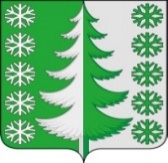 Ханты-Мансийский автономный округ – ЮграХанты-Мансийский районмуниципальное образованиесельское поселение ВыкатнойАДМИНИСТРАЦИЯ СЕЛЬСКОГО ПОСЕЛЕНИЯПОСТАНОВЛЕНИЕот 28.12.2020	                                                                                          № 51 п. ВыкатнойОб утверждении Методики прогнозирования поступлений доходов в бюджет сельского поселения ВыкатнойВ соответствии с пунктом 1 статьи 160.1 Бюджетного кодекса Российской Федерации, постановлением Правительства Российской Федерации от 23.06.2016г. № 574 «Об общих требованиях к методике прогнозирования поступлений доходов в бюджеты бюджетной системы Российской Федерации», постановлением Правительства Российской Федерации от 05.06.2019г. № 722 «О внесении изменений в общие требования к методике прогнозирования поступлений доходов в бюджеты бюджетной системы Российской Федерации»:1. Утвердить Методику прогнозирования поступлений доходов в бюджет сельского поселения Выкатной  согласно приложению.2. Настоящее постановление разместить на официальном сайте Ханты-Мансийского района, в разделе Сельские поселения подраздел СП Выкатной.3. Отменить постановление от 26.06.2017 № 25 «Об утверждении Методики прогнозирования поступлений доходов в бюджет сельского поселения Выкатной».4. Настоящее постановление вступает в силу после его подписания.Глава сельского поселения Выкатной                                                       		  Н.Г. ЩепёткинПриложение к постановлению администрациисельского поселения Выкатнойот 28.12.2020 № 511. Методика прогнозирования поступлений доходов в бюджет сельского поселения Выкатной1. Настоящая методика прогнозирования поступлений доходов (далее – Методика прогнозирования) определяет порядок прогнозирования поступлений доходов в бюджет сельского поселения Выкатной (далее – бюджет муниципального образования), администрирование которых осуществляет администрация сельского поселения Выкатной (далее – главный администратор доходов, администратор доходов).1.1. Методика прогнозирования разрабатывается на основе единых подходов к прогнозированию поступлений доходов в текущем финансовом году, очередном финансовом году и плановом периоде. Для текущего финансового года методика прогнозирования предусматривает в том числе использование данных о фактических поступлениях доходов за истекшие месяцы этого года.2. Перечень доходов бюджета муниципального образования, администрирование которых осуществляет администратор доходов, наделенный соответствующими полномочиями, определяется в соответствии с действующим на дату составления прогноза решением о бюджете на очередной финансовый год и плановый период, утверждаемым решением Совета депутатов сельского поселения Выкатной.3. Доходы бюджета муниципального образования, администрирование которых осуществляет администратор доходов, подразделяются на доходы, прогнозируемые и непрогнозируемые, но фактически поступающие в доход бюджета муниципального образования.3.1. Методика прогнозирования предусматривает использование при расчете прогнозного объема поступлений доходов оценки ожидаемых результатов работы по взысканию дебиторской задолженности по доходам, а также влияния на объем поступлений доходов отдельных решений Совета депутатов сельского поселения Выкатной 3.2. Методика прогнозирования составляется с учетом нормативных правовых актов Российской Федерации, решений Совета депутатов сельского поселения Выкатной. При этом проекты нормативных правовых актов, предусматривающих внесение изменений в соответствующие нормативные правовые акты, могут учитываться при расчете прогнозного объема поступлений доходов по решению соответственно финансовых органов сельского поселения Выкатной.4. Прогнозирование доходов бюджета осуществляется на основе:- показателей прогноза социально-экономического развития Российской Федерации, Ханты-Мансийского автономного округа-Югры, сельского поселения Выкатной;- основных направлений бюджетной и налоговой политики;- действующего бюджетного законодательства с учетом предполагаемых изменений законодательства.Прогнозирование доходов бюджета муниципального образования включает проведение следующих мероприятий:- мониторинг динамики поступлений неналоговых поступлений основанной на статистических данных не менее чем за 3 года или за весь период поступлений определенных видов доходов в случае, если он не превышает 3 года;- расчет прогноза поступлений.Для расчета прогноза доходов используются:- статистическая отчетность;- оценка поступлений платежей в бюджет поселения в текущем финансовом году.- материалы и сведения, предоставляемые хозяйствующими субъектами.При внесении в действующее налоговое законодательство изменений и дополнений методика прогнозирования отдельных налогов может быть уточнена.Прогноз поступлений доходов в бюджет муниципального образования в рамках настоящей Методики прогнозирования осуществляется по каждому виду доходов, одним из следующих методов:- прямой расчёт, основанный на непосредственном использовании прогнозных значений объёмных и стоимостных показателей, уровней ставок и других показателей, определяющих объем поступлений прогнозируемого вида доходов;- усреднение – расчёт, осуществляемый на основании усреднения годовых объёмов доходов не менее чем за три года или за весь период поступления соответствующего вида доходов в случае, если он не превышает три года;- индексация – расчёт с применением индекса потребительских цен или другого коэффициента, характеризующего динамику прогнозируемого вида доходов;- экстраполяция – расчёт, осуществляемый на основании имеющихся данных о тенденциях изменений поступлений в прошлых периодах.2. Прогнозирование налоговых доходов2.1. Налог на доходы физических лицПрогнозирование налога на доходы физических лиц производится в соответствии с главой 23 "Налог на доходы физических лиц" Налогового кодекса Российской Федерации на основе:- прогноза фонда оплаты труда;- показателей, используемых для определения сумм налоговых вычетов;- нормативов отчисления от налога в бюджет поселения в соответствии с Бюджетным кодексом Российской Федерации.Расчёт прогноза поступлений налога на доходы физических лиц в бюджет муниципального образования производится путём суммирования прогнозируемых показателей, рассчитанных отдельно по кодам бюджетной классификации в соответствии с установленным порядком применения бюджетной классификации:- 000 1 01 02010 01 0000 110 - налог на доходы физических лиц с доходов, источником которых является налоговый агент, за исключением доходов, в отношении которых исчисление и уплата налога осуществляются в соответствии со статьями 227, 227.1 и 228 Налогового кодекса Российской Федерации;- 000 1 01 02020 01 0000 110 - налог на доходы физических лиц с доходов, полученных от осуществления деятельности физическими лицами, зарегистрированными в качестве индивидуальных предпринимателей, нотариусов, занимающихся частной практикой, адвокатов, учредивших адвокатские кабинеты и других лиц, занимающихся частной практикой в соответствии со статьей 227 Налогового кодекса Российской Федерации;- 000 1 01 02030 01 0000 110 - налог на доходы физических лиц с доходов, полученных физическими лицами в соответствии со статьей 228 Налогового Кодекса Российской Федерации. - 000 1 01 02040 01 0000 110 - Налог на доходы физических лиц в виде фиксированных авансовых платежей с доходов, полученных физическими лицами, являющимися иностранными гражданами, осуществляющими трудовую деятельность по найму на основании патента в соответствии со статьей 227.1 Налогового кодекса Российской Федерации.Поступление налога на доходы физических лиц (НДФЛ) на очередной финансовый год и плановый период рассчитывается двумя способами, итоговый вариант определяется методом экспертной оценки:Расчёт прогнозируемой суммы налога производится по формулам:Первый вариант расчёта:НДФЛ = ((ФОТ – В) * Ст + НДФЛпр) * Н,где:НДФЛ – прогнозируемая сумма налога на доходы физических лиц;ФОТ – прогнозируемый фонд оплаты труда;В – налоговые вычеты;Ст – ставка налога (13%);НДФЛпр – прогнозируемая сумма налога, взимаемого по специальным налоговым ставкам (9%, 30%, 35%);Н – норматив отчисления от налога в бюджет поселения.Второй вариант расчёта:Прогноз поступления суммы налога на доходы физических лиц в бюджет муниципального образования на очередной финансовый год и плановый период рассчитывается исходя из динамики поступлений, сложившейся за три года, предшествующих текущему финансовому году, и прогноза увеличения средней заработной платы.При расчёте учитываются дополнительные или выпадающие доходы бюджета муниципального образования по НДФЛ, связанные с изменениями налогового и бюджетного законодательства в очередном финансовом году и плановом периоде и влиянием иных факторов.2.2. Единый сельскохозяйственный налогПрогнозирование поступлений от единого сельскохозяйственного налога, осуществляется в соответствии с главой 26.1 «Система налогообложения для сельскохозяйственных товаропроизводителей (единый сельскохозяйственный налог)» налогового кодекса Российской Федерации, Бюджетного кодекса Российской Федерации в части установления норматива отчислений от единого сельскохозяйственного налога в бюджет поселения.Прогнозируемые доходы подлежат зачислению в бюджет муниципального образования по коду бюджетной классификации:-  000 1 05 03010 01 0000 110 «Единый сельскохозяйственный налог».Первый вариант расчета:Прогноз поступлений по единому сельскохозяйственному налогу рассчитывается по следующей формуле:ЕСХН = НБ * НС * КС * Норм + Д,где:ЕСХН – прогноз поступлений единого сельскохозяйственного налога на очередной финансовый год;НБ – налоговая база для исчисления единого сельскохозяйственного налога, уплачиваемого крестьянскими (фермерскими) хозяйствами и индивидуальными предпринимателями за отчётный финансовый год в соответствии с отчётом по форме N 5-ЕСХН;НС – ставка налога, установленная статьёй 346.8 главы 26 Налогового кодекса Российской Федерации (в процентах);КС – коэффициент собираемости налога;Норм – норматив отчислений в бюджет поселения;Д – дополнительные (выпадающие) доходы бюджета поселения в связи с изменением налогового и (или) бюджетного законодательства.Второй вариант расчета:Прогноз поступления от единого сельскохозяйственного налога в бюджет муниципального образования на очередной финансовый год производится путем применения усредненной величины поступлений доходов, сложившейся за 5 отчетных лет, предшествующих периоду прогнозирования. Расчет прогноза поступлений на плановый период.Ппл1 = ПОФГ * Кп;Ппл2 = ПОФГ * Кп, где:Ппл1, Ппл2 - прогноз поступлений налога в бюджет муниципального образования на первый и второй годы планового периода соответственно.Кп - коэффициент, характеризующий динамику макроэкономических показателей в прогнозируемом году по сравнению с текущим годом.2.3. Налог на имущество физических лицРасчёт прогноза поступлений налогов на имущество в бюджет муниципального образования производится путём суммирования прогнозируемых показателей, рассчитанных отдельно по кодам бюджетной классификации в соответствии с установленным порядком. Прогнозирование поступлений от налога на имущество физических лиц, осуществляется в соответствии с:-  главой 32 «Налог на имущество физических лиц» налогового кодекса Российской Федерации, Бюджетным кодексом Российской Федерации в части установления норматива отчислений от налога на имущество физических лиц в бюджет поселения, решением Совета депутатов муниципального образования в части установления порядка определения налоговой базы, налоговых льгот и налоговых ставок, в зависимости от типа использования объекта налогообложения.Прогнозируемые доходы подлежат зачислению в бюджет поселения по коду бюджетной классификации:-  000 1 06 01030 10 0000 110 «Налог на имущество физических лиц».Для расчета прогноза доходов используются прогноз социально-экономического развития муниципального образования сельское поселение Выкатной, итоги социально-экономического развития муниципального образования сельское поселение Выкатной за отчетный период, отчёты об исполнении бюджета муниципального образования по годам, отчёт по форме 5-МН «Отчет о налоговой базе и структуре начислений по местным налогам». Первый вариант расчета:Расчёт прогноза поступлений по налогу на имущество физических лиц на очередной финансовый год осуществляется по следующей формуле:НИФ = НИФ1 * КР * КС + Д,где:НИФ – прогноз поступлений налога на имущество физических лиц на очередной финансовый год;НИФ1 – сумма налога, подлежащая уплате   в бюджет в соответствии с      отчётом по форме N 5-МН, раздел 3 «Отчёт о налоговой базе и структуре начислений по налогу на имущество физических лиц»;КР – коэффициент, учитывающий прирост налоговой базы в связи с увеличением объектов налогообложения, находящихся в собственности физических лиц;КС – коэффициент собираемости налога;Д – дополнительные (выпадающие) доходы бюджета поселения в связи с изменением налогового и (или) бюджетного законодательства, отменой и (или) предоставлением налоговых льгот.Второй вариант расчета:Прогноз поступления от налога на имущество физических лиц в бюджет муниципального образования на очередной финансовый год производится путем применения усредненной величины поступлений доходов, сложившейся за 5 отчетных лет, предшествующих периоду прогнозирования. Расчет прогноза поступлений на плановый период.Ппл1 = Пофг * К;Ппл2 = Пофг * К, где:Ппл1, Ппл2 - прогноз поступлений налога в бюджет муниципального образования на первый и второй годы планового периода соответственно;К – коэффициент, учитывающий изменение прогнозируемой налоговой базы и льгот по налогу, установленных законодательством.2.4. Земельный налогПрогнозирование поступлений от земельного налога, осуществляется в соответствии с главой 31 «Земельный налог» Налогового кодекса Российской Федерации, Бюджетным кодексом Российской Федерации в части установления норматива отчислений от налога на земельный налог в бюджет муниципального образования, решением Совета депутатов сельского поселения, в части установления порядка определения налоговой базы, налоговых льгот и налоговых ставок, установленных в зависимости  от видов разрешенного   использования  земельного участка.Расчёт прогноза поступлений от земельного налога в бюджет муниципального образования производится путём суммирования прогнозируемых показателей, рассчитанных отдельно по кодам бюджетной классификации в соответствии с установленным порядком применения бюджетной классификации:000 1 06 06033 10 0000 110 - земельный налог с организаций, обладающих земельным участком, расположенным в границах сельских поселений;000 1 06 06043 10 0000 110 - земельный налог с физических лиц, обладающих земельным участком, расположенным в границах сельских поселений.Для расчета прогноза доходов используются: прогноз социально-экономического развития муниципального образования сельское поселение Выкатной, итоги социально-экономического развития муниципального образования сельское поселение Выкатной за отчетный период, отчёты об исполнении бюджета муниципального образования по годам,  отчёт по форме 5-МН «Отчет о налоговой базе и структуре начислений по местным налогам», отчет о начислении и поступлении налогов, сборов и иных обязательных платежей в бюджетную систему РФ (1-НМ) за прошедший год, сведения о недоимке по налогу, в том числе возможной к взысканию.Расчёт прогноза поступлений от земельного налога в бюджет муниципального образования на очередной финансовый год рассчитывается двумя вариантами, итоговый вариант определяется методом экспертной оценки:Первый вариант расчета:Расчёт прогноза поступлений по земельному налогу на очередной финансовый год осуществляется по следующей формуле:ЗН = (КСi * НСi) + (ЗН1 * КР * КС) + Д,где:ЗН – прогноз поступлений земельного налога на очередной финансовый год;КСi – кадастровая стоимость земельных участков отдельных категорий налогоплательщиков;НСi – ставки налога, установленные в соответствии со статьёй 394 главы 31 Налогового кодекса Российской Федерации (в процентах);ЗН1 – сумма поступления земельного налога по прочим налогоплательщикам, рассчитанная исходя из динамики поступления;КР – коэффициент, учитывающий прирост налоговой базы в связи с увеличением объектов налогообложения, находящихся у налогоплательщиков в собственности, на праве постоянного (бессрочного) пользования или на праве пожизненного наследуемого владения;КС – коэффициент собираемости налога;Д – дополнительные (выпадающие) доходы бюджета муниципального образования в связи с изменением налогового и (или) бюджетного законодательства, реализацией земельных участков, отменой и (или) предоставлением налоговых льгот.Второй вариант расчета:Прогноз поступления от земельного налога в бюджет муниципального образования на очередной финансовый год производится путем применения усредненной величины поступлений доходов, сложившейся за 5 отчетных лет, предшествующих периоду прогнозирования. Расчет прогноза поступлений на плановый период.Ппл1 = ПОФГ * К;Ппл2 = ПОФГ * К, где:Ппл1, Ппл2 - прогноз поступлений налога в бюджет муниципального образования на первый и второй годы планового периода соответственно;К – коэффициент, учитывающий изменение прогнозируемой налоговой базы и льгот по налогу, установленных законодательством.2.5. АкцизыАкцизы на автомобильный и прямогонный бензин, дизельное топливо, моторные масла для дизельных и (или) карбюраторных (инжекторных) двигателей, производимые на территории Российской Федерации (далее – акцизы на нефтепродукты)Для расчёта акцизов на нефтепродукты используется прогноз поступлений доходов Управления Федерального казначейства по Ханты-мансийскому автономному округу –Югра.Прогнозирование акцизов на нефтепродукты осуществляется в соответствии с главой 22 Налогового кодекса Российской Федерации исходя из объёмов реализации и (или) производства по подакцизным товарам, ставок акцизов, особенностей исчисления акцизов, сроков уплаты и динамики поступления.При прогнозировании учитываются изменения бюджетного и налогового законодательства.Прогнозирование акцизов на нефтепродукты в бюджет муниципального образования осуществляется в соответствии с пунктом 3.1. статьи 58 Бюджетного кодекса Российской Федерации рассчитанных отдельно по кодам бюджетной классификации в соответствии с установленным порядком применения бюджетной классификации:000 1 03 02230 01 0000 110 – доходы от уплаты акцизов на дизельное топливо, подлежащие распределению между бюджетами субъектов Российской Федерации и местными бюджетами с учетом установленных дифференцированных нормативов отчислений в местные бюджеты;- 000 1 03 02240 01 0000 110 – доходы от уплаты акцизов на моторные масла для дизельных и (или) карбюраторных двигателей, подлежащие распределению между бюджетами субъектов Российской Федерации и местными бюджетами с учетом установленных дифференцированных нормативов отчислений в местные бюджеты;- 000 1 03 02250 01 0000 110 – доходы от уплаты акцизов на автомобильный бензин, подлежащие распределению между бюджетами субъектов Российской Федерации и местными бюджетами с учетом установленных дифференцированных нормативов отчислений в местные бюджеты;- 000 1 03 02260 01 0000 110 – доходы от уплаты акцизов на прямогонный бензин, подлежащие распределению между бюджетами субъектов Российской Федерации и местными бюджетами с учетом установленных дифференцированных нормативов отчислений в местные бюджеты;2.6. Государственная пошлинаГосударственная пошлина относится к доходам, не имеющих постоянного характера поступлений.Государственная пошлина прогнозируется с учетом главы 25.3 "Государственная пошлина" Налогового кодекса Российской Федерации исходя из отчетных данных о ее поступлении за год, предшествующий текущему году, ожидаемого поступления в текущем году, динамики поступления и прогнозных сумм поступления государственной пошлины в прогнозируемом году.Прогнозирование государственной пошлины производится отдельно по кодам бюджетной классификации в соответствии с установленным порядком применения бюджетной классификации:- 000 1 08 04020 01 0000 110 – государственная пошлина за совершение нотариальных действий должностными лицами органов местного самоуправления, уполномоченными в соответствии с законодательными актами Российской Федерации на совершение нотариальных действий.Расчет прогноза поступлений государственной пошлины за совершение нотариальных действий на очередной финансовый год и плановый период определяется методом прямого расчета по следующей формуле:Пгос = (Ф х КТ) + Д, где:Пгос - сумма госпошлины, прогнозируемая к поступлению в бюджет муниципального образования, в прогнозируемом году;Ф - фактические поступления госпошлины в бюджет муниципального образования в отчетном году;КТ - коэффициент, характеризующий динамику поступлений в текущем году по сравнению с отчетным годом;Д - дополнительные (+) или выпадающие (-) доходы бюджета муниципальное образование по госпошлине в прогнозируемом году, связанные с изменениями налогового и бюджетного законодательства.3. Прогнозирование неналоговых доходовПрогноз неналоговых доходов бюджета муниципального образования на очередной финансовый год и на плановый период рассчитывается главным администратором доходов бюджета муниципального образования с учетом динамики поступлений соответствующих доходов.В части доходов от предоставления имущества, находящегося в государственной и муниципальной собственности применяется метод прямого расчёта. Расчёт прогноза поступлений от сдачи в аренду муниципального имущества в бюджет муниципального образования производится путём суммирования прогнозируемых показателей, рассчитанных отдельно по кодам бюджетной классификации: - 000 1 11 05013 10 0000 120 Доходы, получаемые в виде арендной платы за земельные участки, государственная собственность на которые не разграничена и которые расположены в границах сельских поселений, а также средства от продажи права на заключение договоров аренды указанных земельных участков;- 000 1 11 05025 10 0000 120 Доходы, получаемые в виде арендной платы, а также средства от продажи права на заключение договоров аренды за земли, находящиеся в собственности сельских поселений (за исключением земельных участков муниципальных, бюджетных и автономных учреждений);- 000 1 11 05027 10 0000 120 Доходы, получаемые в виде арендной платы за земельные участки, расположенные в полосе отвода автомобильных дорог общего пользования местного значения, находящихся в собственности сельских поселений;- 000 1 11 05035 10 0000 120 Доходы от сдачи в аренду имущества, находящегося в оперативном управлении органов управления сельских поселений и созданных ими учреждений (за исключением имущества муниципальных, бюджетных и автономных учреждений);- 000 1 11 05075 10 0000 120 Доходы от сдачи в аренду имущества, составляющего казну сельских поселений (за исключением земельных участков);- 000 1 11 09035 10 0000 120 Доходы от эксплуатации и использования имущества автомобильных дорог, находящихся в   собственности сельских поселений;- 000 1 11 09045 10 0000 120 Прочие поступления от использования имущества, находящегося в собственности сельских поселений (за исключением имущества муниципальных, бюджетных и автономных учреждений, а также имущества муниципальных унитарных предприятий, в том числе казенных)Расчет прогнозных показателей соответствующего вида доходов основывается на данных о размере площади сдаваемых объектов, ставке арендной платы и динамике отдельных показателей прогноза социально-экономического развития.
Источником данных о сдаваемой в аренду площади и ставке арендной платы являются договоры, заключенные (планируемые к заключению) с арендаторами.3.1. Арендная плата за земельные участкиРасчет прогноза поступлений очередной финансовый год.Расчёт прогноза поступлений от аренды земельных участков в бюджет муниципального образования на очередной финансовый год рассчитывается по формуле:ПОФГ = (∑Нп +/- Вп) * N,где:ПОФГ - прогноз поступления арендной платы за земельные участки в бюджет муниципального образования;∑Нп - сумма начисленных платежей по арендной плате за земельные участки в бюджет муниципального образования по договорам аренды;Вп – оценка выпадающих (дополнительных) доходов от сдачи в аренду земельных участков в связи с выбытием (приобретением) объектов аренды (продажа (передача) земельных участков, заключение дополнительных договоров, изменение видов целевого использования и др.)N - норматив отчисления доходов в бюджет муниципального образования.При расчете размера арендной платы за земельные участки учитывается площадь и кадастровая стоимость земельного участка для соответствующего вида разрешенного использования земель, значение коэффициента переходного периода.Расчет прогноза поступлений на плановый период.Ппл1 = ПОФГ * К;Ппл2 = ПОФГ * К,где:Ппл1, Ппл2 - прогноз поступлений налога в бюджет муниципального образования на первый и второй годы планового периода соответственно.К – коэффициент, учитывающий изменения, установленные законодательством.3.2. Доходы от сдачи в аренду имуществаПрогнозные показатели доходов местного бюджета от сдачи в аренду имущества, находящегося в оперативном управлении муниципальных органов управления и созданных ими учреждений, рассчитываются по формуле:N = Нп x К + Вп,где:N - прогноз поступления доходов от сдачи в аренду имущества в бюджет;Нп - сумма начисленных платежей по арендной плате за недвижимое имущество в местный бюджет;Вп - оценка выпадающих (дополнительных) доходов от сдачи в аренду имущества муниципального образования в связи с выбытием (приобретением) объектов недвижимости (продажа (передача) имущества, заключение дополнительных договоров, изменение видов целевого использования и др.);К - коэффициент индексации базовой ставки арендной платы за 1 кв. м нежилых помещений.3.3. Доходы за пользование жилыми помещениями муниципального жилищного фонда в составе прочих доходов от использования имущества, находящегося в муниципальной собственности (далее – плата за найм)Прогноз поступлений платы за найм осуществляется с учетом положений Жилищного кодекса Российской Федерации.Основой расчета доходов платы за найм являются:- размер платы за найм, порядок сбора и расходования платы за найм в бюджет, установленный нормативными правовыми актами администрации сельского поселения Выкатной;- ожидаемый объем поступлений платы за найм в текущем финансовом году, учитывающий ее начисление на текущий финансовый год по действующим на расчетную дату договорам найма;- задолженность на конец отчетного периода;- уровень собираемости;- прогноз изменения поступлений, обусловленных сокращением (увеличением) площадей помещений муниципального жилищного фонда, сдаваемых в найм;- динамика выбытия муниципального жилищного фонда за предыдущие годы в связи с приватизацией;- планируемое изменение порядка исчисления и уплаты в бюджет платы за найм, установленного муниципальными правовыми актами администрации сельского поселения Выкатной и иные причины.Прогноз поступлений платы за найм в бюджет муниципального образования рассчитывается по формуле:ПН = ((ПНо х В) + ПНд) х Ус + (З х Кз),где: ПН - прогноз поступлений платы за наем;ПНо - ожидаемые поступления платы за найм в текущем году;В - темп выбытия муниципального жилищного фонда, сложившийся за предыдущие 3 года и учитывающий изменение законодательства;ПНд - дополнительные доходы бюджета в связи с планируемым увеличением площадей помещений муниципального жилищного фонда, сдаваемых в наем;Ус - уровень собираемости платежей, сложившийся за отчетный год;З - сумма задолженности в бюджет на конец отчетного периода без учета отсроченных (рассроченных) и приостановленных к взысканию платежей по отчетным данным главного администратора дохода;Кз - коэффициент сокращения задолженности (в расчете принимается равным 10%).Ожидаемое поступление платы за найм в текущем году рассчитывается по формуле:ПНо = S х Ст,где:S - среднегодовая площадь муниципального жилого фонда, ожидаемая за отчетный период;Ст - средний расчетный размер платы за найм за 1 кв.м для нанимателей жилых помещений по договорам социального найма и договорам найма жилых помещений муниципального жилищного фонда с учетом качества и благоустройства жилого помещения, месторасположения дома.3.4. Доходы от оказания платных услуг (работ)и компенсации затрат государстваПланирование поступлений доходов от оказания платных услуг (работ) казенными учреждениями и компенсации затрат в бюджет муниципального образования осуществляется на основании данных главного администратора.Расчёт прогноза поступлений доходов от оказания платных услуг (работ) казенными учреждениями и компенсации затрат в бюджет муниципального образования производится по коду бюджетной классификации: - 650 1 13 01995 10 0000 130 Прочие доходы от оказания платных услуг (работ) получателями средств бюджетов сельских поселений- 650 1 13 02065 10 0000 130 Доходы, поступающие в порядке возмещения расходов, понесенных в связи с эксплуатацией имущества сельских поселений;- 650 1 13 02995 10 0000 130 Прочие доходы от компенсации затрат бюджетов сельских поселений  Расчета прогнозных показателей соответствующего вида доходов определяется исходя из количества планируемых платных услуг и их стоимости, установленной органами государственной власти или органами местного самоуправления;Определение количества планируемых платных услуг каждого вида основывается на статистических данных не менее чем за 3 года или за весь период оказания услуги в случае, если он не превышает 3 года;
3.5. Доходы от продажи материальных и нематериальных активовПрогноз доходов от продажи материальных и нематериальных активов производится на основании Прогнозного плана приватизации муниципального имущества на очередной финансовый год и плановый период.В части доходов от продажи муниципального имущества, находящегося в государственной и муниципальной собственности применяется метод прямого расчёта. Расчёт прогноза поступлений от продажи имущества в бюджет муниципального образования производится путём суммирования прогнозируемых показателей, рассчитанных отдельно по кодам бюджетной классификации: - 650 1 14 01050 10 0000 410 Доходы от продажи квартир, находящихся в собственности сельских поселений;- 650 1 14 02050 10 0000 410 - Доходы от реализации имущества, находящегося в собственности сельских поселений (за исключением движимого имущества муниципальных бюджетных и автономных учреждений, а также имущества муниципальных унитарных предприятий, в том числе казенных), в части реализации основных средств по указанному имуществу;- 650 1 14 02052 10 0000 410 -Доходы от реализации имущества, находящегося в оперативном управлении учреждений, находящихся в ведении органов управления сельских поселений (за исключением имущества муниципальных бюджетных и автономных учреждений), в части реализации основных средств по указанному имуществу;- 650 1 14 02053 10 0000 410 - Доходы от реализации иного имущества, находящегося в собственности сельских поселений (за исключением имущества муниципальных бюджетных и автономных учреждений, а также имущества муниципальных унитарных предприятий, в том числе казенных), в части реализации основных средств по указанному имуществу;- 650 1 14 02050 10 0000 440 - Доходы от реализации имущества, находящегося в собственности сельских поселений (за исключением имущества муниципальных бюджетных и автономных учреждений, а также имущества муниципальных унитарных предприятий, в том числе казенных), в части реализации материальных запасов по указанному имуществу;- 650 1 14 02052 10 0000 440 - Доходы от реализации имущества, находящегося в оперативном управлении учреждений, находящихся в ведении органов управления сельских поселений (за исключением имущества муниципальных бюджетных и автономных учреждений), в части реализации материальных запасов по указанному имуществу;- 650 1 14 02053 10 0000 440 - Доходы от реализации иного имущества, находящегося в собственности сельских поселений (за исключением имущества муниципальных бюджетных и автономных учреждений, а также имущества муниципальных унитарных предприятий, в том числе казенных), в части реализации материальных запасов по указанному имуществу;- 650 1 14 04050 10 0000 420 Доходы от продажи нематериальных активов, находящихся в собственности сельских поселений;- 650 1 14 06013 10 0000 430 Доходы от продажи земельных участков, государственная собственность на которые не разграничена и которые расположены в границах сельских поселений;- 650 1 14 06025 10 0000 430 Доходы от продажи земельных участков, находящихся в собственности сельских поселений (за исключением земельных участков муниципальных бюджетных и автономных учреждений).При прогнозировании поступлений данного вида доходов используется метод прямого расчета, основанный на непосредственном использовании прогнозных значений количественных, объемных и стоимостных показателей. Объем поступлений в бюджет муниципального образования доходов от реализации имущества, находящегося в оперативном управлении учреждений, находящихся в ведении органов управления муниципального образования (за исключением имущества муниципальных бюджетных и автономных учреждений), рассчитывается по каждому объекту продажи отдельно по следующей формуле: П р = ΣОс,где:П р - Объем поступлений в бюджет муниципального образования доходов от реализации имущества, Ос – Размер оценочной стоимости объекта, планируемого к реализации имущества, на планируемый период. 3.6. Невыясненные поступления, зачисляемые в бюджетмуниципального образования650 117 01050 10 0000 180Прогнозирование вышеуказанного дохода не осуществляется в связи с невозможностью достоверно определить объемы поступлений на очередной финансовый год и плановый период.Прогнозируемый объем указанных доходов подлежит включению в доходную часть бюджета сельского поселения Выкатной в течение финансового года с учетом информации о фактическом поступлении.В течение текущего года, в случае изменения тенденции поступлений по кодам доходов, указанных выше, в сторону увеличения (уменьшения) производится корректировка прогнозных объемов поступлений соответственно в сторону увеличения (уменьшения) до ожидаемого объема поступлений в текущем году.3.7. Прочие поступления от денежных взысканий (штрафов)и иных сумм в возмещение ущербаАлгоритм расчёта прогнозных показателей поступлений доходов в виде штрафов определяется на основании количества правонарушений по видам и размерам платежа за каждый вид правонарушений.Определение прогнозного количества правонарушений каждого вида, основывается на статистических данных не менее чем за три года или за весь период закрепления в законодательстве соответствующего вида правонарушения в случае, если этот период не превышает трёх лет.Размер платежа по каждому виду правонарушений соответствует положениям законодательства Российской Федерации или законодательства субъекта Российской Федерации с учётом изменений, запланированных на очередной год и плановый период.3.8. Безвозмездные поступленияПрогноз безвозмездных поступлений в бюджет муниципального образования составляется исходя из предполагаемых объёмов межбюджетных трансфертов из федерального, окружного и районного бюджетов на очередной финансовый год и плановый период, и прочих безвозмездных перечислений от юридических лиц.При применении усредненных величин расчет средних значений должен проводиться за 3 - 5 лет, предшествующих периоду прогнозирования, либо за фактический период поступления, если таковой не превышает 3 лет.